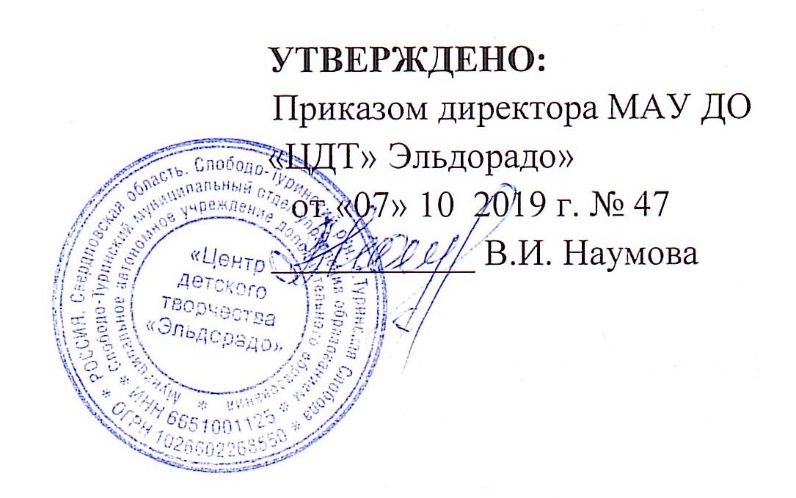 1 - 11                                                                                      УТВЕРЖДЕНО:                                                                                        Приказом директора МАУ ДО                                                                    «ЦДТ» Эльдорадо»                                                                                 от «      » __  2019г. № ___                                                                                  ___________ В.И. НаумоваПоложениеоб организации и ведении гражданской обороны в МАУ ДО «ЦДТ «Эльдорадо»СОГЛАСОВАНОзав. отделом по ГО и ЧС администрации Слободо – Туринского МР___________          Агеев Н.В.с. Туринская Слобода, 2019 гI. Общие положения1.1. Настоящее Положение об организации и ведении гражданской обороны (далее ГО) в Муниципальном автономном учреждении дополнительного образования «Центр детского творчества «Эльдорадо» (далее Учреждение) разработано в соответствии с действующими законодательными и нормативно-правовыми актами в области ГО и защиты от чрезвычайных ситуаций.1.2. Положение определяет основы организации, порядок подготовки к ведению и порядок ведения ГО, а также основные мероприятия по ГО в Учреждении.1.3. Подготовка к ведению ГО заключается в заблаговременном выполнении мероприятий по подготовке к защите работников и материальных ценностей Учреждения от опасностей, возникающих при военных конфликтах или вследствие этих конфликтов, а также при чрезвычайных ситуациях (далее - ЧС) природного и техногенного характера.1.4. Ведение ГО заключается в выполнении мероприятий по защите работников и материальных ценностей Учреждения от опасностей, возникающих при военных конфликтах или вследствие этих конфликтов, а также при ЧС природного и техногенного характера.1.5. Руководство ГО осуществляет директор Учреждения, являющийся по должности начальником ГО Учреждения. Начальник ГО осуществляет руководство через работника, уполномоченного на решение задач в области ГО и штаб ГО.1.6. Органами управления ГО в организации являются:- заместитель начальника ГО по эвакуации;-заместитель начальника ГО по материально – техническому оснащению;- работник, уполномоченный на решение задач в области ГО, назначение которых осуществляется в соответствии с постановлением Правительства РФ от 10.07.1999 N 782 "О создании (назначении) в организациях структурных подразделений (работников), уполномоченных на решение задач в области ГО" и приказом МЧС России от 23.05.2017 N 230 "Об утверждении Положения об уполномоченных на решение задач в области ГО структурных подразделениях (работниках) организаций";- штаб по делам ГО и ЧС;- комиссия по предупреждению и ликвидации ЧС и обеспечению пожарной  безопасности.1.7. Заместитель начальника ГО по эвакуации выполняет следующие задачи:- организация накопление, учет, хранение, обеспечение сотрудников, учащихся Учреждения индивидуальными средствами защиты и имуществом, необходимым для проведения спасательных работ, оказания первой медицинской помощи и др.;- постоянное поддержание связи с организациями, которые обязаны обеспечивать Учреждение средствами индивидуальной защиты, приборами радиационной и химической разведки, другим имуществом ГО и продуктами питания;- поддержание в постоянной готовности подвальных помещений, переоборудованию их в ПРУ;- организация  и проверка противопожарных мероприятий, руководство герметизацией помещений Учреждения;- своевременная подача в управление (отдел) ГО и ЧС района заявок на недостающие для Учреждение средства индивидуальной защиты, приборы радиационной и химической разведки, питания к ним и др. имущества.- обеспечение сотрудников, учащихся и средствами индивидуальной и медицинской защиты;- руководство проведением спасательных работ (локализацией и тушением, возникших в помещениях Учреждения, пожаров, разрывов теплотрассы и водопровода, розыском и извлечением пострадавших из заваленных, загазованных, задымленных и горящих помещений);- организация оказания медицинской помощи пострадавшим и при необходимости эвакуацию их в лечебные учреждения;- обеспечение проведения частичной санитарной обработки сотрудников и учащихся;- постоянно поддержание связи с руководителем  ГО  Учреждения и систематически информировать его о проделанной работе по выполнению мероприятий при возникновении ЧС в ОУ.1.8. Заместитель начальника ГО по эвакуации обязан:- знать руководящие документы по эвакуации населения;- принимать активное участие в разработках плана ГО и мероприятиях по эвакуации сотрудников, членов их семей, учебного имущества, оборудования и пособий Учреждения, необходимых для организации и проведения занятий;- вести учет и систематически уточнять списки сотрудников и членов их семей, а также учебного имущества, оборудования и пособий, подлежащих эвакуации;- знать место и район эвакуации Учреждения, маршрут движения, используемый транспорт, время и место сбора эвакуируемых;- поддерживать постоянную связь с начальником управления (отдела)  ГО сельского района, согласовывать с ним мероприятия по подготовке мест размещения сотрудников и членов их семей, а также вопросы по их трудоустройству и организации их питания;- обеспечивать эвакуированных средствами индивидуальной и медицинской защиты.При получении распоряжения на проведение эвакомероприятий:- получить от директора- руководителя ГО   Учреждения задачу на выполнение мероприятий по эвакуации;- уточнить списки учителей и членов их семей, подлежащих эвакуации, а также количество учебного имущества, оборудования и учебных пособий, подлежащих вывозу;- организовать оповещение учителей и членов их семей о проведении эвакуации;- установить связь с начальником управления (отдела) ГОЧС сельского района и начальником сборного эвакопункта (СЭП), уточнить место и время сбора и отправки эвакуируемых;- доложить директору- руководителю ГО   ОУ о готовности Учреждения к проведению эвакуации;- организовать по согласованию с местными органами власти размещение сотрудников и членов их семей в отводимых помещениях, их трудоустройство и питание;- постоянно поддерживать связь с директором- руководителем ГО Учреждения и информировать его о проделанной работе и размещении эвакуированных.1.9. Работник, уполномоченный на решение задач в области ГО, выполняет следующие функции:- организует взаимодействие с органами местного самоуправления по вопросу получения сведений о прогнозируемых опасностях, которые могут возникнуть при военных конфликтах или вследствие этих конфликтов, а также при чрезвычайных ситуациях природного и техногенного характера;- участвует в планировании мероприятий по ГО муниципального образования в части касающейся;- организует подготовку работников способам защиты и мероприятия по защите работников от опасностей, возникающих при военных конфликтах или вследствие этих конфликтов, а также при чрезвычайных ситуациях природного и техногенного характера.1.10. На должность уполномоченного работника по ГО в Учреждении назначается лицо, имеющее соответствующую подготовку в области ГО.Уполномоченный работник по ГО назначается на должность и освобождается от должности приказом директора Учреждения в соответствии с действующим законодательством РФ. Уполномоченный работник по ГО подчиняется непосредственно руководителю Учреждения – начальнику ГО объекта.Обязанности уполномоченного работника по ГО выполняются по совместительству одним из работников Учреждения, что закреплено приказом директора Учреждения. Соответствующие  записи вносятся в должностную инструкцию работника.1.11. В Учреждении создан штаб по делам ГО и ЧС, являющийся нештатным рабочим органом при начальнике ГО Учреждения. Штаб формируется из числа администрации Учреждения. В его состав входят: начальник штаба (уполномоченный на решение задач в области ГО в Учреждении), заместители начальника штаба, председатель комиссии по предупреждению и ликвидации ЧС и обеспечению пожарной  безопасности. Состав штаба и функциональные обязанности его членов регламентируется Положением о штабе по делам ГО и ЧС и утверждаются приказом директора Учреждения (руководителем ГО Учреждения по представлению начальника штаба ГО).1.12. Мероприятия по ГО в Учреждении организуются и проводятся в соответствии с Федеральным законом от 12.02.1998 N 28-ФЗ "О ГО", постановлением Правительства РФ от 26.11.2007 N 804 "Об утверждении Положения о ГО в Российской Федерации" и иными действующими законодательными и нормативно-правовыми актами в области ГО и защиты ЧС, а также настоящим Положением.1.13. Ведение ГО в Учреждении осуществляется на основе планов ГО, определяющих объем, организацию, порядок обеспечения, способы и сроки выполнения мероприятий по ГО и ликвидации ЧС.1.14. Оповещение работников Учреждения об опасностях, возникающих при ведении военных конфликтов или вследствие этих конфликтов, а также при ЧС природного и техногенного характера, производится уполномоченным работником по ГО на основе утвержденной схемы оповещения.1.15. Проведение эвакуации в Учреждении планируется заблаговременно в мирное время согласно постановлению Правительства РФ от 22.06.2004 N 303-дсп "О порядке эвакуации населения, материальных и культурных ценностей в безопасные районы".1.16. Для укрытия работников Учреждения используются заглубленные помещения (подвальные помещения).1.17. Обеспечение работников Учреждения средствами индивидуальной защиты осуществляется согласно постановлению Правительства РФ от 27.04.2000 N 379 "О накоплении, хранении и использовании в целях ГО запасов материально-технических, продовольственных, медицинских и иных средств", приказам МЧС России от 27.05.2003 N 285 "Об утверждении и введении в действие Правил использования и содержания средств индивидуальной защиты, приборов радиационной, химической разведки и контроля" и от 01.10.2014 N 543 "Об утверждении Положения об организации обеспечения населения средствами индивидуальной защиты".1.18. Для решения задач ГО по решению вышестоящих органов управления ГО Учреждение создает нештатные формирования ГО согласно приказу МЧС России от 18.12.2014 N 701 "Об утверждении Типового порядка создания нештатных формирований по обеспечению выполнения мероприятий по ГО".1.19. В целях повышения устойчивости функционирования в военное время на объектах Учреждения и в соответствии с Законом от 12.02.1998 N 28-ФЗ "О ГО" предусматривается:- выполнение мероприятий по повышению надежности функционирования систем и источников энерго- и водоснабжения;- организация выполнения мероприятий по борьбе с пожарами, возникшими при военных конфликтах или вследствие этих конфликтов, а также при ЧС природного и техногенного характера;- осуществление световой и других видов маскировки объектов.1.20. Для первоочередного обеспечения работников Учреждения, оснащения нештатных формирований ГО при проведении аварийно-спасательных и других неотложных работ при военных конфликтах или вследствие этих конфликтов, а также при возникновении ЧС природного и техногенного характера в Учреждении создаются запасы материально-технических, продовольственных, медицинских и иных средств в соответствии с постановлением Правительства РФ от 27.04.2000 N 379 "О накоплении, хранении и использовании в целях ГО запасов материально-технических, продовольственных, медицинских и иных средств".1.21. Медицинское обеспечение (проведение лечебно-профилактических, санитарно-гигиенических, противоэпидемических мероприятий, государственного санитарно-эпидемиологического надзора и ветеринарно-санитарного надзора) в интересах ГО в Учреждении организуется силами и средствами учреждения здравоохранения во взаимодействии с органами, уполномоченными осуществлять государственный санитарно-эпидемиологический надзор, в порядке, установленном законодательством Российской Федерации.1.22. Обучение и подготовка работников Учреждения в области ГО и защиты от ЧС природного и техногенного характера организуется в соответствии с постановлениями Правительства РФ от 02.11.2000 N 841 "Об утверждении Положения о подготовке населения в области ГО" и от 04.09.2003 N 547 "О подготовке населения в области защиты от чрезвычайных ситуаций природного и техногенного характера".Обучение осуществляется в рамках единой системы подготовки населения в области ГО и защиты от ЧС природного и техногенного характера посредством:- самостоятельной подготовки;- переподготовки и повышения квалификации в образовательных организациях МЧС России, образовательных организациях дополнительного профессионального образования, имеющих соответствующую лицензию, учебно-методических центрах по ГО и защите от ЧС субъектов РФ и на курсах ГО муниципальных образований;- участия в учениях, тренировках и других плановых мероприятиях по ГО и защите от ЧС;- проведения вводного инструктажа по ГО вновь поступающих работников;- проведения занятий по месту работы.II. Основные задачи, функции и полномочия в области ГО2.1. Основными задачами в области ГО в Учреждении являются:- организация и осуществление подготовки (обучения) работников Учреждения в области ГО;- оповещение работников Учреждения об опасностях, возникающих при военных конфликтах или вследствие этих конфликтов, а также при ЧС природного и техногенного характера;- эвакуация работников Учреждения и материальных ценностей в безопасные районы;- проведение мероприятий по укрытию работников Учреждения в защитных сооружениях, созданию и содержанию запасов средств индивидуальной защиты, приборов радиационной и химической разведки, дозиметрического контроля и медицинских средств, их предоставление работникам Учреждения;- проведение мероприятий по световой маскировке и другим видам маскировки;- участие в организации проведения аварийно-спасательных и других неотложных работ в случае возникновения опасностей для работников Учреждения при военных конфликтах или вследствие этих конфликтов, а также при ЧС природного и техногенного характера;- участие в борьбе с пожарами, возникшими при военных конфликтах или вследствие этих конфликтов, а также при ЧС природного и техногенного характера на территориях зданий и помещений;- первоочередное жизнеобеспечение работников Учреждения, пострадавших при военных конфликтах или вследствие этих конфликтов, а также при ЧС природного и техногенного характера;- сбор и обмен информацией в области ГО;- обеспечение постоянной готовности сил ГО.2.2. Учреждение в области ГО осуществляет следующие полномочия:- выполняет требования нормативно-правовых документов в области ГО и указания вышестоящих органов управления ГО;- разрабатывает и реализует план ГО;- организует проведение мероприятий по ГО, включая создание и подготовку необходимых сил и средств;- осуществляет меры, направленные на сохранение объектов, необходимых для устойчивого функционирования организации в военное время;- создает и поддерживает в состоянии постоянной готовности техническую систему управления ГО и систему оповещения работников Учреждения об опасностях, возникающих при военных конфликтах или вследствие этих конфликтов, а также при ЧС природного и техногенного характера;- определяет перечень организаций, обеспечивающих выполнение мероприятий по ГО Учреждения.III. Основные мероприятия по ГО3.1. Основные мероприятия по подготовке к ведению ГО в Учреждении:- разработка и утверждение локальных нормативно-правовых документов в целях выполнения задач ГО;- ежегодное планирование основных мероприятий по вопросам ГО;- разработка, уточнение и корректировка планов ГО и документов по их реализации;- планирование и подготовка работников организации в области ГО;- организационно-методическое руководство и контроль за обучением руководства, работников организации;- информирование работников Учреждения, пропаганда знаний в области ГО;- создание и поддержание в состоянии постоянной готовности технических систем управления ГО, систем оповещения организации об опасностях, возникающих при военных конфликтах или вследствие этих конфликтов, а также при чрезвычайных ситуациях природного и техногенного характера;- сбор информации в области ГО и обмен ею;- организация планирования, подготовки и проведения эвакуации;- подготовка безопасных районов (мест) для размещения работников Учреждения, материальных ценностей, подлежащих эвакуации;- приспособление в мирное и военное время заглубленных помещений и других сооружений подземного пространства для укрытия работников Учреждения;- организация укрытия работников Учреждения в защитных сооружениях;- накопление, хранение, освежение, использование по предназначению и обеспечение выдачи средств индивидуальной защиты работникам Учреждения;- участие в комплексной маскировке объектов, являющихся вероятными целями при использовании современных средств поражения;- организация взаимодействия Учреждения с МЧС России, Вооруженными Силами Российской Федерации и другими воинскими формированиями по проведению аварийно-спасательных и других неотложных работ в случае возникновения опасностей для работников  при военных конфликтах или вследствие этих конфликтов, а также при ЧС природного и техногенного характера, по обнаружению и обозначению районов, подвергшихся радиоактивному, химическому, биологическому и иному заражению;- планирование и организация основных видов жизнеобеспечения работников Учреждения;- организация взаимодействия с учреждениями здравоохранения Российской Федерации, с органами, уполномоченными осуществлять государственный санитарно-эпидемиологический надзор Российской Федерации, по медицинскому обслуживанию (проведению лечебно-профилактических, санитарно-гигиенических, противоэпидемических мероприятий, государственного санитарно-эпидемиологического надзора и ветеринарно-санитарного надзора) работников Учреждения, пострадавших при военных конфликтах или вследствие этих конфликтов, включая оказание первой медицинской помощи, и принятию других необходимых мер;- участие в планировании эвакуации пострадавших работников в лечебные учреждения;- организация взаимодействия с органами исполнительной власти субъектов РФ, органами местного самоуправления по вопросам восстановления функционирования необходимых для обеспечения организации коммунальных служб;- участие в проведении учений и тренировок по ГО;- организация взаимодействия с привлекаемыми силами ГО.3.2. Основные мероприятия по ведению ГО в Учреждении:- организация работы органов управления ГО Учреждения;- оповещение работников Учреждения об опасностях, возникающих при военных конфликтах или вследствие этих конфликтов, а также при возникновении ЧС природного и техногенного характера;- укрытие работников Учреждения в защитных сооружениях ГО;- выдача работникам средств индивидуальной защиты;- организация деятельности комиссии по предупреждению и ликвидации ЧС;- эвакуация работников Учреждения, а также материальных ценностей в безопасные районы;- проведение мероприятий по световой и другим видам маскировки;- участие в проведении аварийно-спасательных работ в случае возникновения опасностей для работников Учреждения при военных конфликтах или вследствие этих конфликтов, а также при возникновении ЧС природного и техногенного характера;- осуществление эвакуации пострадавших работников в медицинские организации;- участие в проведении санитарно-гигиенических и противоэпидемических мероприятий среди работников Учреждения, пострадавших при военных конфликтах или вследствие этих конфликтов;- предоставление, работникам Учреждения  информационной поддержки;- взаимодействие с территориальными органами МЧС России по вопросам:- контроля за радиационной, химической и биологической обстановкой;- проведения аварийно-спасательных и других неотложных работ;- санитарной обработки работников, специальной обработки техники, материальных ценностей, обеззараживания объектов;- тушения пожаров в районах проведения аварийно-спасательных и других неотложных работ в военное время.IV. Заключительные положения4.1. Неисполнение должностными лицами Учреждения обязанностей в области ГО влечет ответственность в соответствии с законодательством Российской Федерации.